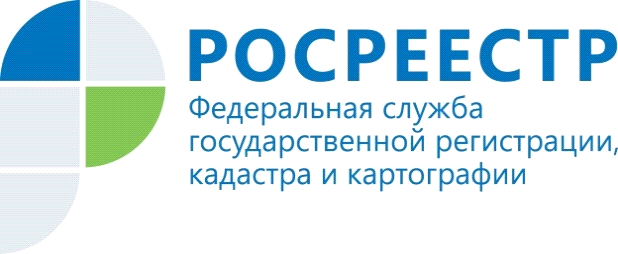 Как получить невостребованные документы на недвижимостьВ 2022 году Кадастровой палатой по Курской области выдано более 460 невостребованных документов.Невостребованными считаются документы, за которыми заявитель не обратился в МФЦ в течение 45 календарных дней.«Подтверждением государственного кадастрового учёта или государственной регистрации прав является выписка, которую граждане получают в многофункциональном центре (МФЦ). В силу различных причин граждане иногда не имеют возможности вовремя забрать документы после обращения»,- пояснил замруководителя Управления Росреестра по Курской области Александр Емельянов. «Забытые» документы передаются в архив Кадастровой палаты Курской области по адресу: г. Курск, ул. Краснознаменная, 22А.«Чтобы получить невостребованные документы заявителю нужно обратиться в Кадастровую  палату, подать соответствующее заявление, указать способ получения документов и контактный телефон», - рассказала замдиректора Кадастровой палаты по Курской области Людмила Иванова.Выдача заявителю невостребованных документов может осуществляться следующими способами: в МФЦ;в Кадастровой палате по Курской области;курьерской доставкой.